FINAL ORDERBY THE COMMISSION:	On February 6, 2020, the Commission issued a Tentative Order seeking comments with regard to issues related to the above-captioned consolidated proceeding.  The Tentative Order granted relief with respect to an extension of a temporary five-year waiver of specific sections of Chapter 63 and the entirety of Chapter 64 of our Regulations for Verizon Pennsylvania LLC (Verizon PA) and Verizon North LLC (Verizon North) (collectively Verizon) in its 153 competitive wire centers.  In the Tentative Order, the Commission tentatively concluded that it would extend the temporary regulatory waivers granted to Verizon from March 4, 2020 to December 31, 2022, or until the issuance of final-form regulations in a related rulemaking proceeding, whichever is earlier, unless adverse comments were filed.  Comments have been received that oppose the extension of time.  Therefore, the Commission shall issue this Final Order resolving any outstanding issues. Background	On March 4, 2015, we issued an Opinion and Order that granted, in part, the Petition of Verizon and reclassified as competitive certain retail services in 153 specific wire centers in Pennsylvania pursuant to Section 3016(a) of the Public Utility Code, 66 Pa. C.S. § 3016(a).  (Reclassification Order).  In the Reclassification Order, the Commission also granted Verizon a five-year waiver of specific sections of Chapter 63 and Chapter 64 of our regulations in those 153 competitive wire centers, pending the collection of data assessing market conditions and the undertaking of a rulemaking to address the status of these Chapters for noncompetitive and competitive services on a permanent basis for Verizon and on an industry-wide basis. See Reclassification Order at 103. Thus, the regulatory waivers were not permanent.  Id. at 104.  The Commission subsequently issued an Advance Notice of Proposed Rulemaking (ANOPR) regarding our Chapter 63 and 64 regulations at Docket L-2018-3001391.  In the ANOPR, which remains pending, the Commission requested comment on whether to expand the waivers granted in the Reclassification Order to any wire center classified as competitive, whether to rescind or amend any Chapter 63 and 64 regulations for non-competitive wire centers, and whether to create a separate chapter in our regulations to address service provided in competitive wire centers.  The Commission also asked for comment on whether we should make permanent any waivers of regulations granted outside of the reclassification decision and invited any reasonable alternative proposals to our existing telephone regulations.  The matters we addressed in the Tentative Order were as follows: 1) the impending expiration of the five-year waiver of select Chapter 63 and Chapter 64 regulations; and, 2) the availability and the opportunity for participating parties to review data marked proprietary or confidential by Verizon and file supplemental comments in the related ANOPR proceeding. The initial Chapter 63 and 64 regulatory waivers were granted temporarily for a period of five years or until March 4, 2020, whichever came first, in Verizon’s 153 competitive wire centers only, pending the collection of data and the undertaking of a rulemaking to address the status of the waivers on a permanent and industry-wide basis.  Regarding the data collection, in the Reclassification Order, the Commission stated the following:15.	That Verizon Pennsylvania LLC and Verizon North LLC shall collect and report annually, for a period of two years, data under two categories: (1) Affordability of Basic Service; and (2) Quality of Service as further directed by the Commission.Id. at 126, Ordering Paragraph 15.  The purpose of this two-year data collection requirement was to help the Commission assess the market conditions present in the 153 wire centers determined to be competitive.  See Reclassification Order at 104.  As we explained in the Reporting Order, “we expressly conditioned the grant of regulatory relief, particularly the requested regulatory waivers, on the short-term reporting of data directly related to the relief granted.” Reporting Order at 8, citing Reclassification Order at 76, 103, 104.  We also concluded that granting an extension of the temporary waivers is in the public interest and authorized under the Code and Commission Orders in the Reclassification Order proceeding.  Reporting Order at 8-9; see also 66 Pa. C.S. §§ 3015(f) and 3016(a).  However, we recognized in the Tentative Order that the existing regulatory waivers were set to expire on March 4, 2020, and the required rulemaking process in this matter would not be completed before that date. Therefore, the Commission had to decide whether to allow the waivers to expire or temporarily extend the regulatory waivers granted in the 153 wire centers determined to be competitive pursuant to the Reclassification Order.Based on the Section 3016(a) relief that was granted to Verizon, and the intent of the Reclassification Order to grant Verizon waivers of certain sections of Chapters 63 and 64 in those 153 competitive wire centers pending completion of a rulemaking, we tentatively concluded to extend the temporary regulatory waivers granted to Verizon from March 4, 2020 to December 31, 2022, or until the issuance of final-form regulations in the related rulemaking proceeding, whichever is earlier.  Tentative Order at 4, citing 66 Pa. C.S. § 3016(a); Reclassification Order at 124.  We also noted in the Tentative Order that by extending the temporary regulatory waivers, we were simply maintaining the status quo and providing regulatory certainty, pending the completion of the rulemaking at Docket No. L-2018-3001391 (Rulemaking).  The Commission issued the Tentative Order in order to receive comments from participating parties on the proposed extension of the temporary regulatory waivers granted in the Reclassification Order.  We further tentatively concluded and directed that the historic proprietary data that Verizon had submitted in the reclassification proceeding at Docket Nos. P-2014-2446303 et al., in response to the Commission’s Reclassification Order, would be made available to the participating parties in the ANOPR at Docket No. L-2018-3001391.  We also provided the participants in the ANOPR proceeding the opportunity to file supplemental comments and replies based on the access and review of the Verizon historic proprietary data following resolution of the waiver extension and access to confidential data.  However, in the event that adverse comments were filed to the Commission’s tentative temporary extension of the Verizon regulatory waivers and data access, the Commission would address both the waiver and any data access issues at the Commission’s February 27, 2020 Public Meeting.  Parties filed comments opposing granting Verizon an extension of the temporary regulatory waivers, which we will address below. CommentsComments were filed on February 18, 2020 by Verizon, the Office of Consumer Advocate (OCA), and the Coalition for Affordable Utility Services and Energy Efficiency in Pennsylvania (CAUSE-PA).  In its comments, Verizon does not oppose the holdings in the Commission’s February 6, 2020 Tentative Order.  Verizon agrees that the tentative decision to extend the Chapter 63 and 64 waivers was correct and should be made final and is needed to maintain the status quo while the Commission completes the Rulemaking to permanently revise or eliminate its rules for telephone companies. Verizon argues that the Commission already concluded that the waived regulations are unnecessary and impose an unreasonable hardship on regulated telephone providers in today’s highly competitive environment and nothing has occurred in the five years since that decision that would change it.Verizon asserts that there certainly has been no diminishment in competition for voice services in the five years since the Commission waived its regulations. Verizon argues that unregulated voice services are even more dominant today than they were at that time, as demonstrated by the updated versions of publicly available government reports that the Commission relied upon in 2015. Verizon Comments at pages 2-3.  Verizon contends that the Rulemaking to permanently revise the Commission’s telecommunications regulations is ongoing, so the Commission was correct in extending these waivers while the Rulemaking proceeds to completion. According to Verizon, these waivers have been in place in the competitive wire centers for almost five years now and Verizon is not aware of any adverse effects from the waivers.	Verizon also does not object to the Commission’s decision to require Rulemaking parties to execute a protective order before requesting copies of the proprietary data for the calendar years 2015 and 2016 that Verizon submitted to the Commission in compliance with the March 4, 2015 Opinion and Order.  Any party in this proceeding that did not execute the confidentially agreement and that is seeking to review this information must submit to Verizon an executed acknowledgement in the form attached as Appendix A to the October 20, 2014 protective order, a copy of which is attached as Appendix A to this Order for expedience.  If aggregate data that masks the proprietary details would be useful to the Rulemaking, Verizon would agree to discuss compiling such information.The OCA opposes the extension of the waiver for all of the identified Chapter 63 and 64 regulations for an additional period of time through December 31, 2022. The OCA notes that Verizon has not petitioned for extension of the limited, conditional regulatory waivers granted in the Reclassification Order specific to the competitively classified wire centers.  Instead, the OCA complains that the Commission’s Tentative Order proposes to extend the waivers through December 31, 2022 at the latest, without any further conditions or consideration of information which might militate against blanket continuation of the granted waivers.The OCA’s Comments recommended that the Commission rescind or end certain waivers granted to Verizon in the Reclassification Order.  According to the OCA, the Commission's grant of a waiver of Section 63.12 (Minimizing interference and inductive effects) to Verizon in competitive wire centers may impact the qualityof calling service for customers on the other end of the connection in noncompetitive wire centers.The OCA maintains that the Tentative Order fails to consider the substantive arguments presented in the OCA Comments and Reply Comments in the ANOPR in favor of ending the grant to Verizon of certain Chapter 63 and 64 regulations.  The OCA opposes the Tentative Order’s proposed extension of the waiver of certain Chapter 63 and 64 provisions as to Verizon's competitively classified wire centers.  The OCA contends that the Commission's proposed extension is not based upon an affirmative request by Verizon and the Commission's proposed extension does not consider the substantive comments filed by the OCA in the pending Chapter 63 and 64 ANOPR which address why certain conditional waivers granted to Verizon should end.	In its comments, CAUSE-PA's states that its primary concern in this proceeding, as with all telecommunication proceedings, is to ensure that low-income households have universal access to basic calling services at reasonable terms and affordable rates.  CAUSE-PA asserts that, to date, there has not been any comprehensive analysis of whether the regulatory waivers have negatively impacted the ability of consumers to access universal telecommunication service.According to CAUSE-PA, as evidenced in the Commission's UCARES report, even with the broad regulatory waivers currently in place for 153 wire centers, Verizon PA and Verizon North regularly violate the service standards set forth in Chapters 63 and 64.  Nevertheless, CAUSE-PA notes that it remains unclear whether Verizon PA and Verizon North have fully implemented changes made possible by the Commission's temporary waiver of certain regulations.  CAUSE-PA argue there is still no indication that Verizon has implemented a one-tier notification for service suspension and termination and the data contained in Verizon's reports regarding terminations may be of limited applicability.For these reasons, CAUSE-PA requests that before further action is taken to extend the waiver of various provisions in Chapters 63 and 64, the Commission engage in further analysis of all available data to determine whether the regulatory waivers have impacted the ability of consumers to access universal service based on reasonable terms and affordable rates.DISCUSSIONIn the Tentative Order, the Commission addressed the extension of the temporary five-year waiver of Chapter 63 and Chapter 64 that was set to expire by March 4, 2020 and the availability and opportunity for participating parties to review data marked proprietary or confidential by Verizon and file supplemental comments in the related ANOPR proceeding.  At the outset, we note that although Verizon did not request an extension of the regulatory waivers, Verizon does agree with the Tentative Order to extend the regulatory waivers of our Chapter 63 and 64 regulations.  According to Verizon in its comments, the extension is necessary to maintain the status quo while the Commission completes the Rulemaking. We disagree with OCA that the Commission must set forth further conditions or consideration of information which might militate against blanket continuation of the subject regulatory waivers.  Specifically, we do not believe that it is necessary to accept OCA’s recommendation that the Commission rescind or end certain waivers granted to Verizon in the Reclassification Order before we complete our analysis in the ANOPR.  The Reclassification Order was very specific in stating that the regulatory waivers are granted “temporarily” for the earlier of five years or the completion of a rulemaking proceeding, in order to provide “Verizon time to experience competitive operations in these wire centers,” allow Verizon and other interested parties to track data, and, finally, “to allow the Commission time to undertake a rulemaking to determine what service Regulations, if any, should apply in competitive and non-competitive wire centers.”  Reclassification Order at 104.  Thus, we view our decision to maintain the status quo and extend the regulatory waivers, until December 31, 2022 or completion of the Rulemaking (whichever is sooner), as a logical extension of our decision in the Reclassification Order.  Moreover, the decision to extend the waivers is well within our discretion.   Clearly, the Commission has already addressed the issue of having conditions imposed on Verizon in light of grant of the regulatory waivers as we stated the following in the Reporting Order:Recognition of the conditional nature of the Reclassification Order is significant when assessing our authority to act here.  As previously noted, the PUC did not approve the Companies’ Petition as filed.  Rather, the Reclassification Order granted a modified version of the requested relief based, in part, on the imposition of conditions, including that Verizon collect and report data regarding quality of service and affordability.  Other than the timing of our approval, the reclassification provisions of Section 3016(a) of the Code are entirely discretionary.  66 Pa. C.S. § 3016(a).  The Commission is free to approve, modify, conditionally approve, or deny such petitions.  Stated another way, without the authority to modify or conditionally approve petitions under Section 3016(a), the Commission would be left only with the options to approve or to deny such petitions.  Moreover, the status of approvals provided in the Reclassification Order would be unclear in the absence of the required reporting conditions. (emphasis supplied).Reporting Order at 8, citing Reclassification Order at 76, 103, 104.Verizon has already submitted the required two years of data to help assess the market conditions present in the 153 wire centers determined to be competitive.  Since Verizon has already submitted this historic proprietary data in response to the Commission’s Reclassification Order, it is our intent, as stated in the Tentative Order, to make this relevant data available to the participating parties in the ANOPR at Docket No. L-2018-3001391 in order to provide them with an opportunity to review the data, perform an independent analysis of the data and assist the Commission in assessing the market conditions of these 153 competitive wire centers and to help address the regulatory impact of continuing the regulatory waivers on a permanent and industry-wide basis for any additional areas determined to be competitive.  We note that none of the commenters opposed this tentative conclusion.  We further note that the data provided to the Commission should also be provided to the parties executing the Non-Disclosure Agreement as it was provided to the Commission although Verizon can, if it chooses, provide additional information.  Once their review of the Verizon historic proprietary data is completed, the parties will have the opportunity to file supplemental comments and replies in the pending ANOPR proceeding.  Those comments and replies shall be due on or before March 18 and April 2, 2020, respectively.  Accordingly, this process should address CAUSE-PA’s concern that there be an opportunity for both parties and then subsequently the Commission to conduct a comprehensive analysis, pursuant to the data available, whether the regulatory waivers have negatively impacted the ability of consumers to access universal telecommunication service.  To assist the Commission in this endeavor, we also will direct our Bureau of Consumer Services, with the assistance of Law Bureau, the Bureau of Technical Utility Services, and any other necessary Commission bureaus, to perform an analysis of the Verizon historic proprietary data to include (1) a comparison of the data, and any conclusions therefrom, regarding the effect of the waivers on competitive wire centers, pre-waiver and post-waiver, and (2) a comparison of the data, and any conclusions therefrom, between competitive and non-competitive wire centers.  We believe this analysis along with the supplemental comment process should address the concern of CAUSE-PA.  Moreover, granting an extension of the temporary regulatory waivers does not mean that the Commission has failed to consider the substantive arguments presented by the OCA and the others in the ANOPR.  Rather, the substantive arguments will be considered as part of the Rulemaking, and granting the extension of the regulatory waivers simply maintains the status quo while we complete the Rulemaking. For example, the OCA in its Comments raises an issue with the impact of  the Commission's grant of a waiver of Section 63.12 (Minimizing interference and inductive effects) in competitive wire centers on the quality of calling service for customers on the other end of the connection in noncompetitive wire centers.  It is our expectation that issues such as this will be addressed in the Rulemaking, including in the supplemental comments in the ANOPR proceeding or in the NOPR.  In order to ensure that this process continues on a timely basis, however, given that following this order the waivers will have been in effect for more than five years, we will require that staff’s analysis of and conclusions regarding the data and recommendations on moving forward with a Notice of Proposed Rulemaking be provided to the no later than June 30, 2020.Neither does granting an extension of the temporary regulatory waivers mean that the Commission is abandoning its oversight of Verizon’s billing and collections practices in competitive wire centers.  Verizon will still be required to abide by Section 1501 of the Code to provide reasonable service in competitive wire centers.  This includes ensuring that Verizon will continue to provide reasonable billing services.  Therefore, our tentative decision to grant an extension has not changed, and it is necessary to extend the temporary regulatory waivers pending analysis of the data, comments by the parties, and  the completion of the Rulemaking.    Based on the Section 3016(a) relief that was granted to Verizon, and the intent of the Reclassification Order to grant waivers in competitive wire centers, we shall extend the temporary waivers of Chapters 63 and 64 for services in those wire centers determined to be competitive, from March 4, 2020 to December 31, 2022, or until the issuance of final-form regulations in a pending rulemaking, whichever is earlier.  66 Pa. C.S. § 3016(a); Reclassification Order at 124; THEREFORE,	IT IS ORDERED:1.        That this Final Order grants an extension of the temporary waivers of those sections of Chapters 63 and 64 specified in the Commission’s Reclassification Order and reproduced in the Tentative Order, Appendices B and C thereto for services in the 153 wire centers determined to be competitive, from March 4, 2020 to December 31, 2022, or until the issuance of final-form regulations in a pending rulemaking, whichever is earlier;2.       That the participants in the Advance Notice of Proposed Rulemaking proceeding are provided the opportunity to file supplemental comments based on the access and review of the Verizon historic proprietary data and will have twenty (20) days after this February 27, 2020 deadline, or until March 18, 2020, to file the supplemental comments, and will have fifteen (15) days thereafter, or until April 2, 2020, to file replies to comments.3.	That the Bureau of Consumer Services, with the assistance of the Law Bureau and the Bureau of Technical Utility Services, and other bureaus as necessary complete an analysis of and preparation of conclusions regarding the data and recommendations on moving forward with a Notice of Proposed Rulemaking no later than June 30, 2020.4.      That a copy of this Final Order shall be served on all parties to these proceedings. BY THE COMMISSION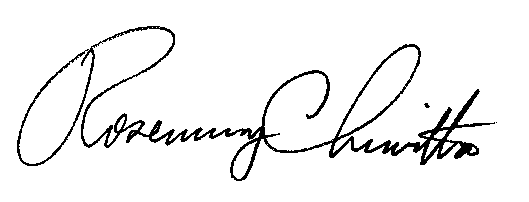 Rosemary ChiavettaSecretary(SEAL)ORDER ADOPTED:  February 27, 2020ORDER ENTERED:  February 27, 2020APPENDIX ABEFORE THE PENNSYLVANIA PUBLIC UTILITY COMMISSIONJoint Petition of Verizon Pennsylvania LLC		:	 And Verizon North LLC for Competitive 		:      Docket No. P-2014-2446303Classification of all Retail Services in Certain 	:    Geographic Areas, and for a Waiver of 	 	:      Docket No. P-2014-2446304Regulations for Competitive Services		:TO WHOM IT MAY CONCERN:The undersigned is the ______________________________________ of  __________________________(the retaining party) and hereby acknowledges that he/she does not hold any of the following positions with any competitor or affiliate of a competitor of the producing party (an officer, board member, significant stockholder, partner, owner or an employee) who is primarily involved in the pricing, development, and/or marketing of products or services that are offered in competition with those of the producing party. The undersigned has read and understands the Protective Order that deals with the treatment of Proprietary Information and Highly Confidential Information.  The undersigned agrees to be bound by, and comply with, the terms and conditions of said Order. In the case of an independent expert, the undersigned represents that he/she has complied with the provisions of numbered Paragraph 4 (a)(ii) of the Order prior to submitting this Acknowledgement. APPENDIX BAPPENDIX CPENNSYLVANIAPUBLIC UTILITY COMMISSIONHarrisburg, PA  17105-3265Public Meeting held February 27, 2020Public Meeting held February 27, 2020Public Meeting held February 27, 2020Commissioners Present:           Gladys Brown Dutrieuille, Chairman           Gladys Brown Dutrieuille, Chairman           Gladys Brown Dutrieuille, Chairman	David W. Sweet, Vice Chairman	David W. Sweet, Vice Chairman	Andrew G. Place	Andrew G. Place	John F. Coleman, Jr            Ralph V. Yanora	John F. Coleman, Jr            Ralph V. YanoraJoint Petition of Verizon Pennsylvania LLC and Verizon North LLC for Competitive Classification of All Retail Services in Certain Geographic Areas and for a Waiver of Regulations for Competitive ServicesRulemaking to Comply with the CompetitiveClassification of Telecommunication Retail Services Under 66 Pa. C.S. § 3016(a); General Review of Regulations 52 Pa. Code, Chapter 63 and Chapter 64Joint Petition of Verizon Pennsylvania LLC and Verizon North LLC for Competitive Classification of All Retail Services in Certain Geographic Areas and for a Waiver of Regulations for Competitive ServicesRulemaking to Comply with the CompetitiveClassification of Telecommunication Retail Services Under 66 Pa. C.S. § 3016(a); General Review of Regulations 52 Pa. Code, Chapter 63 and Chapter 64P-2014-2446303P-2014-2446304L-2018-3001391DATESIGNATUREPRINT NAMEADDRESSEMPLOYERSubsections of 52 Pa. Code Chapter 63 That Are Waived in Wire Centers in Verizon’s Petition Area That Are Granted Competitive ReclassificationSubsections of 52 Pa. Code Chapter 63 That Are Waived in Wire Centers in Verizon’s Petition Area That Are Granted Competitive ReclassificationSubchapterSectionsB Section 63.12 (Minimizing interference and inductive effects)Section 63.16 (Traffic measurements)Section 63.17[Reserved]Section 63.18(Multi party line subscribers)Section 63.19(Interoffice lines)Section 63.21(Directories)Section 63.23(Construction and maintenance safety standards for facilities)*Section 63.24(Service interruptions)*Waiver is conditioned upon the requirement that Verizon shall construct and maintain its public utility equipment, facilities, and wire or cable crossings in accordance with the safety standards set forth in the current National Electrical Safety Code.C Section 63.31 (Classification of public utilities)Section 63.32(System of accounts)Section 63.33(Integrity of reserve accounts to be preserved)Section 63.34(Reclassification of telephone plant to original cost)Section 63.35(Preservation of records)E Section 63.51 (Purpose)Section 63.52 (Exceptions)Section 63.53 (General provisions)Section 63.54 (Record retention)Section 63.56(a)-(e)(Measurements)Section 63.58(Installation of service)* Section 63.59(Operator-handled calls)** Section 63.60(Automatic Dialing Announcing Devices (ADAD)) Section 63.61(Local dial service) Section 63.62(Direct distance dial service)Section 63.63(Transmission requirements and standards)Section 63.64(Metering inspections and tests) Section 63.65(Safety)  *Waiver granted conditionally upon the requirement that Verizon include in its Product Guide applicable to competitive services, its rules regarding the timing of service installations and any commitments that Verizon is willing to make to customers on the subject.**Pursuant to a prior ruling, a waiver is already in place for Section 63.59(b) until a rulemaking is undertaken.  See Pa. PUC, Law Bureau Prosecutory Staff v. Verizon PA, Docket No. M-2008-2077881 (Order entered October 12, 2012).FSection 63.71(Definitions) Section 63.72(Traffic usage studies)Section 63.72a(InterLATA traffic studies)Section 63.73(Optional calling plans)Section 63.74(EAS polls)Section 63.75(Subscriber polls)Section 63.76(EAS complaints)Section 63.77(Evaluation criteria)GSection 63.91(Purpose)Section 63.92(Definitions)Section 63.93(Conditions of service)Section 63.94(Coin telephone requirements)Section 63.95(Sufficiency of public telephone service)Section 63.96(Service requirements for coin telephones)Section 63.97[Reserved]Section 63.98(Compliance)Subsections of 52 Pa. Code Chapter 64 That Are Waived in Wire Centers in Verizon’s Petition Area That Are Granted Competitive ReclassificationSubsections of 52 Pa. Code Chapter 64 That Are Waived in Wire Centers in Verizon’s Petition Area That Are Granted Competitive ReclassificationSubchapterSectionsA64.1 – first sentence onlyBSection 64.11 (Method of payment)Section 64.12 (Due date for payment) Section 64.13 (Billing frequency)Section 64.14 (Billing information)Section 64.15 (Advance payments)Section 64.16 (Accrual of late payment charges) Section 64.17 (Partial payments for current bills)Section 64.18 (Application of partial payments between past and current bills)Section 64.19 (Rebilling)Section 64.20 (Transfer of accounts)Section 64.21 ([Reserved])Section 64.22 (Billing service for interexchange carriers)C*Section 64.31 (LEC credit and deposit policies)Section 64.32 (Credit standards)Section 64.33 (Payment of outstanding balance)Section 64.34 (Written procedures)Section 64.35 (Deposit requirements for existing customers)Section 64.36 (Method of making deposit)Section 64.37 (Refund of deposits)Section 64.38 (Application of deposit to bills)Section 64.39 (Periodic review)Section 64.40 (Refund statement)Section 64.41 (Interest)*Waiver is conditioned upon the requirement that Verizon provide information in its Product Guide about the consequences if an applicant for service is not deemed to be creditworthy.DSection 64.52 (Refunds for service interruptions)Section 64.53 (Discontinuance of service) ESection 64.61 (Authorized suspension of service)Section 64.63 (Unauthorized suspension of service), §§ (1) through (9) onlySection 64.72 (Suspension notice information)Section 64.73 (Notice when dispute pending)Section 64.74 (Procedures upon customer contact before suspension) Section 64.81 (Limited notice upon noncompliance with report or order)FSection 64.121 (Authorized termination of service)Section 64.122 (Unauthorized termination of service when dispute pending)Section 64.123 (Termination notice)HSection 64.181(Restoration of service after suspension)Section 64.182 (Restoration of service after termination)ISection 64.191 (Public information), §§ (f) and (g)*Section 64.192 (Record maintenance)* Subsection 64.191(e) remains waived per the Order entered at Docket Nos. I-00940034 and P-00072348 JSection 64.201 (Reporting requirements), §§ (b)(1); (b)(2)(ii), (iii), and (iv); (b)(3); (b)(4)(ii), (iii), and (iv); (b)(8)(ii), (iii), and (iv); (b)(9)(ii), (iii), and (iv); (b)(10)(ii), (iii), and (iv); and (b)(11)   KSection 64.211 (Availability of normal Commission procedures)